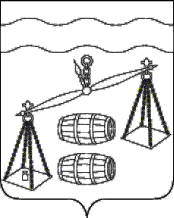 Администрация сельского поселения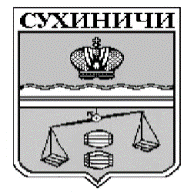 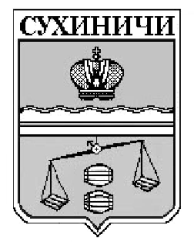 «Село Татаринцы»Калужская областьПОСТАНОВЛЕНИЕОб утверждении схемы водоснабженияи водоотведения СП «Село Татаринцы»      На основании  Федерального закона от 07.12.2011 № 416-ФЗ «О водоснабжении и водоотведении», Федерального закона от 06.10.2003 № 131-ФЗ «Об общих принципах организации местного самоуправления в Российской Федерации», руководствуясь Уставом сельского поселения «Село Татаринцы», администрация сельского поселения «Село Татаринцы» ПОСТАНОВЛЯЕТ:Утвердить схему водоснабжения и водоотведения сельского поселения «Село Татаринцы» до 2034 года (прилагается).Постановление вступает в силу с момента его подписания.Постановление подлежит размещению на сайте администрации МР «Сухиничский район» в разделе сельское поселение «Село Татаринцы».Постановление № 40 от 05.12.2013г. «Об утверждении схемы водоснабжения и водоотведения СП «Село Татаринцы» признать утратившим силу.Контроль за исполнением данного постановления оставляю за собой.Глава администрации  СП «Село Татаринцы»                                                      Т.А.Козыреваот 17.06.2024г                       № 18